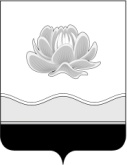  				         Российская Федерация                                        Кемеровская область Мысковский городской округСовет народных депутатов Мысковского городского округа(шестой созыв)Р Е Ш Е Н И Еот 29 декабря 2020г. № 78-нО внесении изменений в Прогнозный план (программу) приватизации муниципального имущества Мысковского городского округа на 2021 год, утвержденный решением Совета народных депутатов Мысковского городского округа от 14.10.2020 № 58-нПринятоСоветом народных депутатовМысковского городского округа 29 декабря 2020 годаВ соответствии с частью 2 статьи 51 Федерального закона от 06.10.2003 № 131-ФЗ «Об общих принципах организации местного самоуправления в Российской Федерации», Федеральным законом от 21.12.2001 № 178-ФЗ «О приватизации государственного и муниципального имущества», руководствуясь частью 3 статьи 61 Устава Мысковского городского округа, подпунктом 3 пункта 2.1. Положения о приватизации муниципального имущества на территории Мысковского городского округа, утвержденного решением Совета народных депутатов  Мысковского городского округа от 18.03.2020 № 16-н,  Совет народных депутатов Мысковского городского округар е ш и л:1. Внести в Прогнозный план (программу) приватизации муниципального имущества Мысковского городского округа на 2021 год, утвержденный решением Совета народных депутатов Мысковского городского округа от 14.10.2020 № 58-н следующие изменения:1.1. Перечень муниципального имущества, подлежащего продаже в 2021 году изложить в следующей редакции:«Перечень муниципального имущества, планируемого к приватизации в 2021 году».1.2. Абзац десятый изложить в следующей редакции:«Исходя из оценки прогнозируемой стоимости предлагаемого к приватизации муниципального имущества Мысковского городского округа, в 2021 году ожидаются поступления в бюджет Мысковского городского округа в размере 7 825 тысяч рулей, из них: от приватизации муниципального имущества в соответствии с Федеральным законом от 21.12.2001 № 178-ФЗ «О приватизации государственного и муниципального имущества» - 7 825 тысяч рублей;от приватизации муниципального имущества в соответствии с Федеральным законом 22.07.2008 № 159-ФЗ «Об особенностях отчуждения недвижимого имущества, находящегося в государственной или в муниципальной собственности и арендуемого субъектами малого и среднего предпринимательства, и о внесении изменений в отдельные законодательные акты Российской Федерации» - 0 тыс. руб.».2. Настоящее решение направить главе Мысковского городского округа для подписания и опубликования (обнародования) в установленном порядке. 3. Настоящее решение вступает в силу на следующий день после его официального опубликования.4. Контроль за исполнением настоящего решения возложить на комитет Совета народных депутатов Мысковского городского округа по развитию экономики, бюджету, налогам и финансам, администрацию Мысковского городского округа.Заместитель председателя Совета народных депутатов                                                                            Мысковского городского округа                                 	                                    Г.А. ВетроваГлава Мысковского городского округа					         Е.В. Тимофеев Приложение к проекту решения Совета народных депутатовМысковского городского округаот 29.12.2020г.  № 78-нМуниципальное имущество, включенное в состав имущественного комплекса МУП МГО «Фармация М»№Адрес муниципального имущества, планируемого к приватизацииНаименование объекта, площадь земельного участкаПлощадь объекта (характеристики)Способ приватизацииПредполагаемые сроки приватизации1234671.Кемеровская область,г. Мыски, п. Чуазас, ул.Центральная, д.18аЗдание магазина с земельным участкомS - 231,0 кв.м.107,0 кв.м.(Деревянное отдельно стоящее здание)АукционI полугодие2.Кемеровская область,г. Мыски, ул. Ноградская, д. 7, пом.1Помещение116,2 кв.м.,(Встроенное нежилое, расположено на 1 этаже многоквартирного дома) АукционI полугодие3.Мысковский городской округТранспортное средствоВАЗ-21101, тип ТС – легковой седан, год выпуска – 2006 год (VIN – XTA21101071010006)АукционI полугодие4.Мысковский городской округТранспортное средствоЗИЛ 433360, тип ТС – грузовой бортовой, год выпуска – 1993 год(VIN – отсутствует)АукционI полугодие5.Мысковский городской округТранспортное средствоКАВЗ 397653, тип ТС – автобус, год выпуска – 2006 (VIN – X1E39765360038694)АукционI полугодие6.Мысковский городской округТранспортное средствоКО 427-42 на шасси МАЗ-6303 АЗ, тип ТС – мусоровоз, год выпуска – 2012 год (VIN – X5H427423C0000025)АукционI полугодие7.Мысковский городской округТранспортное средствоГАЗ-2217, тип ТС – автобус, год выпуска – 2007 год(VIN – X9622170070552998)АукционI полугодие8.Мысковский городской округТранспортное средствоФУРГОН - 27903, тип ТС – грузовой фургон, год выпуска – 2008 год(VIN – X5J27903A80000033)АукционI полугодие9.Кемеровская область,г. Мыски, кв-л 17-й, д. 5аРадиобашняН-25Движимое имущество, металлическая, 2003 год ввода в эксплуатацию АукционI полугодие10.Кемеровская область, г. МыскиИмущественный комплекс МУП МГО «Фармация М»,размер доли в уставном капитале общества, планируемая к приватизации – 100%(ОГРН 11342140090678;ИНН 4214035632):КонкурсI полугодиеПомещение,квартал 8, д.8244,95 кв.м.(Встроенное нежилое, расположено на 1 этаже жилого многоквартирного дома)Здание с земельным участком S – 584,03 кв.м.,ул. Серафимовича,6а242,1 кв.м.Нежилое, пристроено к многоквартирному домуи иное муниципальное имущество согласно приложению к настоящему решению№п/пНаименованиеГод выпускаКондиционер Бош19984Холодильник Бирюса20055Холодильник Бирюса20086Холодильник Бирюса20087Холодильник Бирюса20088ККТ ФРШТРИХ-LIGHT-Ф20179ККТ ФРШТРИХ- LIGHT-Ф20171Компьютер Самсунг20111Принтер/сканер/копир HP V 1132 LaserJet20131ККТ ФРШТРИХ- LIGHT-Ф20171Сканер Symdoi 220820151Компьютер LENOVO Н450-00МТ20151ККТ ФРШТРИХ- LIGHT-Ф20171Система охр.сигн. Астра-С20101Компьютер20101Принтер/сканер/копир20131Торгово-выставочное оборудование20012Ксерокс Canon FC 22820042Витрина холод Бирюса- 460Н-120072компьютер20082Компьютер20162ПК Extensa ЕМ 261020162ПК DEXP Aguilon 012820162Монитор DELL20162Сканер Mercury20162Принтер этикеток ZEBRA20162Монитор Acer2016